1. Aplicaciones Presupuestarias del Presupuesto de Gastos:ACH   	ACTIVIDADES RECREATIVAS Y EMPRESAS PÚBLICASAGR   	AGRICULTURAALE   	ALUMBRADO EXTERIORALG   	ALTOS CARGOS Y GABINETESAQR   AQUAREARC   ARCHIVOATC   	ATENCIÓN CIUDADANABSO   	BIENESTAR SOCIALCOL   	ORGANOS COLEGIADOSCOM   COMERCIOCON   	CONTRATACIÓNCSG   	COORDINACIÓN Y SERVICIOS GENERALESCSM   CONSUMOCUL   	CULTURA Y BIBLIOTECASDEP   DEPORTESDIS   	DISCAPACITADOSEDU   EDUCACIÓNEHA   	ECONOMIA Y HACIENDAEMP   EMPLEOFIE   FIESTASFOC   	FORMACIÓN Y CALIDADGMU   	O.A. GERENCIA MUNICIPAL DE URBANISMOICO   	OFICINA DESCENTRALIZADA ICOD EL ALTOINF   INFANCIAINT   	INTERVENCIÓNIOP   	IGUALDAD DE OPORTUNIDADESJPZ   JUZGADO DE PAZJUV   JUVENTUDMAY   MAYORESMCM   	MEDIOS DE COMUNICACIÓN MUNICIPALESMDA	MEDIO AMBIENTEMEN   MENORESMEP   	MANTENIMIENTO  DE EDIFICIOS MUNICIPALESMSI   	MANTENIMIENTO DE SISTEMAS INFORMÁTICOSPAA   	PATRIMONIO ARTÍSTICOPAC   	PARTICIPACIÓN CIUDADANAPAL   	OFICINA DESCENTRALIZADA DE PALO BLANCOPAT   PATRIMONIOPBA   PLAN DE ACTUACIONES EN BARRIOSPER   	PERSONAL Y RECURSOS HUMANOSPRE   GESTIÓN PRESUPUESTARIAPRO   	PROTOCOLO Y GABINETE DE ALCALDIAPRS   PRENSAPTC   	PROTECCIÓN CIVIL Y BOMBEROS VOLUNTARIOSRLI   RELACIONES INSTITUCIONALESRSV   	EMPRESA MUNICIPAL DE SERVICIOSSAN   SANIDADSEC   	SECRETARIA GENERALSIM   SISTEMAS DE LA INFORMACIÓN Y MODERNIZACIÓN DE LA ADM.SYE   	SEGURIDAD Y EMERGENCIASTEL   	TELECOMUNICACIONESTES   TESORERIATRS   TRANSPORTETUR   TURISMOUPO   	UNIDAD PROYECTOS Y OBRAS2. Conceptos Presupuestarios del Presupuesto de Ingresos: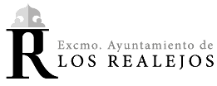 Ayuntamiento de Los RealejosAvenida de Canarias, 6 - 38410 – Los Realejos 922346234 – 010   alcaldia@losrealejos.es  http://www.losrealejos.es | https://sede.losrealejos.esAyuntamiento de Los RealejosAvenida de Canarias, 6 - 38410 – Los Realejos 922346234 – 010   alcaldia@losrealejos.es  http://www.losrealejos.es | https://sede.losrealejos.esTRANSP.005Anualidad2022Ayuntamiento de Los RealejosAvenida de Canarias, 6 - 38410 – Los Realejos 922346234 – 010   alcaldia@losrealejos.es  http://www.losrealejos.es | https://sede.losrealejos.esAyuntamiento de Los RealejosAvenida de Canarias, 6 - 38410 – Los Realejos 922346234 – 010   alcaldia@losrealejos.es  http://www.losrealejos.es | https://sede.losrealejos.esPortal de TransparenciaPortal de TransparenciaPortal de TransparenciaCódigoCódigoDescripción del apartadoDescripción del apartadoDescripción del apartadoDescripción del apartado10891089Ley de Presupuestos Generales aprobada o presupuesto aprobado definitivamente, con descripción de las principales partidas presupuestarias.Ley de Presupuestos Generales aprobada o presupuesto aprobado definitivamente, con descripción de las principales partidas presupuestarias.Ley de Presupuestos Generales aprobada o presupuesto aprobado definitivamente, con descripción de las principales partidas presupuestarias.Ley de Presupuestos Generales aprobada o presupuesto aprobado definitivamente, con descripción de las principales partidas presupuestarias.Prog.ECONÓMICADENOMINACIÓN DE LAS APLICACIONESCRÉDITOS INICIALES33012000SUELDOS DEL GRUPO A1.17.348,0233012003SUELDOS DEL GRUPO C1.12.588,1233012004SUELDOS DEL GRUPO C2.0,0133012006TRIENIOS.4.169,0433012100COMPLEMENTO DE DESTINO.14.358,8433012101COMPLEMENTO ESPECÍFICO.29.491,1833012103OTROS COMPLEMENTOS.3.773,2833013000RETRIBUCIONES BÁSICAS.32.447,5233013002OTRAS REMUNERACIONES.10.704,8433016000SEGURIDAD SOCIAL - FUNCIONARIOS24.606,4533016001SEGURIDAD SOCIAL-PERSONAL LABORAL14.295,29Total Orgánica. . . . .163.782,59Prog.ECONÓMICADENOMINACIÓN DE LAS APLICACIONESCRÉDITOS INICIALES41013000RETRIBUCIONES BÁSICAS.32.447,5241013002OTRAS REMUNERACIONES.11.129,0441016001SEGURIDAD SOCIAL-PERSONAL LABORAL14.435,8241922602PUBLICIDAD Y PROPAGANDA.6.000,0041922609ACTIVIDADES CULTURALES Y DEPORTIVAS29.870,4041948900OTRAS TRANSFERENCIAS19.600,0041948915OTRAS TRANSFERENCIAS - ACETE5.000,0041977000TRANSFERENCIAS CAPITAL A EMPRESAS23.000,0045461900OTRAS INV DE REPOSICIÓN EN INF USO GRAL500,00Total Orgánica. . . . .141.982,78Prog.ECONÓMICADENOMINACIÓN DE LAS APLICACIONESCRÉDITOS INICIALES16522100ENERGÍA ELÉCTRICA.499.082,4516522706ESTUDIOS Y TRABAJOS TÉCNICOS.297.080,74Total Orgánica. . . . .796.163,19Prog.ECONÓMICADENOMINACIÓN DE LAS APLICACIONESCRÉDITOS INICIALES91210000RETRIBUCIONES BÁSICAS.443.520,0091211000RETRIBUCIONES BÁSICAS.127.491,5091211001RETRIBUCIONES COMPLEMENTARIAS.142.229,0491211002OTRAS REMUNERACIONES.9.048,6091216002SEGURIDAD SOCIAL-OTRO PERSONAL80.040,4391216003SEGURIDAD SOCIAL-ALTOS CARGOS144.365,7691222601ATENCIONES PROTOCOLARIAS Y REPRESENTATIVAS.2.000,0091223000DE LOS MIEMBROS DE LOS ÓRGANOS DE GOBIERNO.2.000,0091223100DE LOS MIEMBROS DE LOS ÓRGANOS DE GOBIERNO.2.000,00Total Orgánica. . . . .952.695,33Prog.ECONÓMICADENOMINACIÓN DE LAS APLICACIONESCRÉDITOS INICIALES16144920TRANSFERENCIA A AQUARE2.705.446,7716174920TRANSFERENCIAS A AQUARE60.000,00Total Orgánica. . . . .2.765.446,77Prog.ECONÓMICADENOMINACIÓN DE LAS APLICACIONESCRÉDITOS INICIALES92012001SUELDOS DEL GRUPO A2.15.095,3492012100COMPLEMENTO DE DESTINO.5.777,7692012101COMPLEMENTO ESPECÍFICO.12.783,9692012103OTROS COMPLEMENTOS.1.842,4892016000SEGURIDAD SOCIAL.11.629,66Total Orgánica. . . . .47.129,20Prog.ECONÓMICADENOMINACIÓN DE LAS APLICACIONESCRÉDITOS INICIALES92512004SUELDOS DEL GRUPO C2.71.377,1092512005SUELDOS DEL GRUPO E.74.698,2892512006TRIENIOS.22.787,5292512100COMPLEMENTO DE DESTINO.64.841,8892512101COMPLEMENTO ESPECÍFICO.138.398,2692512103OTROS COMPLEMENTOS.21.743,8492513000RETRIBUCIONES BÁSICAS.286.234,1792513002OTRAS REMUNERACIONES.84.127,3492516000SEGURIDAD SOCIAL.108.061,5592516001SEGURIDAD SOCIAL-PERSONAL LABORAL129.652,68Total Orgánica. . . . .1.001.922,62Prog.ECONÓMICADENOMINACIÓN DE LAS APLICACIONESCRÉDITOS INICIALES23112000SUELDOS DEL GRUPO A1.17.348,0223112001SUELDOS DEL GRUPO A2.61.781,182311200122SUELDOS DEL GRUPO A2.44.696,2823112003SUELDOS DEL GRUPO C1.0,0123112004SUELDOS DEL GRUPO C2.40.424,562311200422SUELDOS DEL GRUPO C2.19.242,6423112006TRIENIOS.10.868,1623112100COMPLEMENTO DE DESTINO.52.559,402311210022COMPLEMENTO DE DESTINO.19.155,9623112101COMPLEMENTO ESPECÍFICO.113.312,222311210122COMPLEMENTO ESPECÍFICO.18.419,9423112103OTROS COMPLEMENTOS.14.632,442311210322OTROS COMPLEMENTOS.8.031,6023113000RETRIBUCIONES BÁSICAS.441.697,7623113002OTRAS REMUNERACIONES.142.449,6023114300OTRO PERSONAL1.000,0023115000PRODUCTIVIDAD4.000,0023115102PRODUCTIVIDAD - ESPECIAL RENDIMIENTO LABORALES12.000,0023116000SEGURIDAD SOCIAL - FUNCIONARIOS95.721,162311600022SEGURIDAD SOCIAL - FUNCIONARIOS33.630,8023116001SEGURIDAD SOCIAL-PERSONAL LABORAL188.989,6323116002SEGURIDAD SOCIAL-OTRO PERSONAL500,0023120200ARRENDAMIENTOS EDIFICIOS Y OTRAS CONSTR.20.000,0023122105PRODUCTOS ALIMENTICIOS.80.000,0023122106PRODUCTOS FARMACÉUTICOS Y MATERIAL SANITARIO.3.000,0023122300TRANSPORTES3.500,0023122400PRIMAS DE SEGUROS3.500,0023122601ATENCIONES PROTOCOLARIAS Y REPRESENTATIVAS.1.000,0023122602PUBLICIDAD Y PROPAGANDA.3.000,0023122609ACTIVIDADES CULTURALES Y DEPORTIVAS60.000,0023122706ESTUDIOS Y TRABAJOS TÉCNICOS.370.000,0023148000ATENCIONE BENEFICAS Y ASISTENCIALES300.000,0023148001ATENCIONES BENEFICAS Y ASISTENCIALES - EXTREMA U83.000,0023148002ATENCIONES BENEFICAS Y ASISTENCIALES - ARRENDAMI120.000,0023148003ATENCIONES BENÉFICAS Y ASISTENCIALES - REHABILIT20.000,0023148900OTRAS TRANSFERENCIAS15.000,0023148904OTRAS TRANSFERENCIAS - ALDEAS INFANTILES20.000,0023148949OTRAS TRASNFERENCIAS - CARITAS: CASA ACOGIDA MA6.000,0023148970OTRAS TRANSFERENCIAS - ANTAD45.000,0023148977OTRAS TRANSFERENCIAS - HOGAR SANTA RITA25.000,0023148984OTRAS TRANSFERENCIAS - CREVO2.000,00Total Orgánica. . . . .2.520.461,36Prog.ECONÓMICADENOMINACIÓN DE LAS APLICACIONESCRÉDITOS INICIALES91223300OTRAS INDEMNIZACIONES50.000,0091223301DE LOS MIEMBROS DE LOS ÓRGANOS DE GOBIERNO40.000,00Total Orgánica. . . . .90.000,00Prog.ECONÓMICADENOMINACIÓN DE LAS APLICACIONESCRÉDITOS INICIALES43312000SUELDOS DEL GRUPO A1.18.298,3043312006TRIENIOS.3.926,1643312100COMPLEMENTO DE DESTINO.10.937,7643312101COMPLEMENTO ESPECÍFICO.18.198,4643312103OTROS COMPLEMENTOS.2.254,2043313000RETRIBUCIONES BÁSICAS.32.529,5943313002OTRAS REMUNERACIONES.11.310,8443316000SEGURIDAD SOCIAL - FUNCIONARIOS12.552,1943316001SEGURIDAD SOCIAL-PERSONAL LABORAL14.523,2543320800ARRENDAMIENTOS DE OTRO INMOVILIZADO MATERIAL35.000,0043322400PRIMAS DE SEGUROS1.000,0043322602PUBLICIDAD Y PROPAGANDA.14.400,0043322609ACTIVIDADES CULTURALES Y DEPORTIVAS25.100,0043322699OTROS GASTOS DIVERSOS6.800,0043322706ESTUDIOS Y TRABAJOS TÉCNICOS.76.508,2643347900OTRAS SUBVENCIONES A EMPRESAS PRIVADAS.78.740,2543348100PREMIOS, BECAS Y PENSIONES DE ESTUDIO E INVESTIGA3.540,0043348913OTRAS TRANSF. - ASOC COMERCIANTES DE LOS REALEJ5.000,0043348982OTRAS TRANSFERENCIAS - CRUZ SANTA COMERCIAL2.000,00Total Orgánica. . . . .372.619,26Prog.ECONÓMICADENOMINACIÓN DE LAS APLICACIONESCRÉDITOS INICIALES92012000SUELDOS DEL GRUPO A1.35.201,0492012003SUELDOS DEL GRUPO C1.0,0192012004SUELDOS DEL GRUPO C2.9.842,6092012100COMPLEMENTO DE DESTINO.22.357,2092012101COMPLEMENTO ESPECÍFICO.45.043,7492012103OTROS COMPLEMENTOS.5.760,4892016000SEGURIDAD SOCIAL.34.605,24Total Orgánica. . . . .152.810,31Prog.ECONÓMICADENOMINACIÓN DE LAS APLICACIONESCRÉDITOS INICIALESCRÉDITOS INICIALES13320000ARRENDAMIENTOS DE TERRENOS Y BIENES NATURALES.2.200,002.200,0049122706ESTUDIOS Y TRABAJOS TÉCNICOS.103.582,31103.582,3192012000SUELDOS DEL GRUPO A1.18.769,9818.769,9892012006TRIENIOS.5.608,805.608,8092012100COMPLEMENTO DE DESTINO.12.729,2412.729,2492012101COMPLEMENTO ESPECÍFICO.35.038,5035.038,509201210199COMPLEMENTO ESPECÍFICO - PREVISIBLE INCREMENTO191.955,39191.955,3992012103OTROS COMPLEMENTOS.2.254,202.254,2092012199FONDO VALORACIÓN PUESTOS DE TRABAJO67.161,7267.161,7292014300OTRO PERSONAL1.000,001.000,0092015000PRODUCTIVIDAD40.000,0040.000,0092015100GRATIFICACIONES18.000,0018.000,0092015101GRATIFICACIONES- LABORALES14.000,0014.000,0092015102PRODUCTIVIDAD - ESPECIAL RENDIMIENTO LABORALES30.000,0030.000,0092015105PRODUCTIVIDAD - ESPECIAL RENDIMIENTO25.000,0025.000,0092016000SEGURIDAD SOCIAL.12.552,1912.552,1992016002SEGURIDAD SOCIAL-OTRO PERSONAL500,00500,0092016200FORMACIÓN Y PERFECCIONAMIENTO DEL PERSONAL.8.000,008.000,0092016204ACCIÓN SOCIAL.25.000,0025.000,0092016205SEGUROS.47.216,0047.216,0092020400ARRENDAMIENTO DE MATERIAL DE TRANSPORTE100,00100,0092020900CÁNONES200,00200,0092021200REPARAC. MANTENI. EDIFICIOS Y O.CONSTRUC1.000,001.000,0092021300REPARAC. MANTEN, MAQUIN.,INSTA Y UTILLA.28.500,0028.500,0092021400MATERIAL DE TRANSPORTE12.000,0012.000,0092021500MOBILIARIO4.000,004.000,0092022000ORDINARIO NO INVENTARIABLE.14.000,0014.000,0092022001PRENSA, REVISTAS, LIBROS Y OTRAS PUBLICACIONES.2.000,002.000,0092022100ENERGÍA ELÉCTRICA.380.000,00380.000,0092022103COMBUSTIBLES Y CARBURANTES.35.200,0035.200,0092022104VESTUARIO.2.000,002.000,0092022106PRODUCTOS FARMACÉUTICOS Y MATERIAL SANITARIO.11.000,0011.000,0092022110PRODUCTOS DE LIMPIEZA Y ASEO.15.000,0015.000,0092022201POSTALES.28.200,0028.200,0092022300TRANSPORTES500,00500,0092022400PRIMAS DE SEGUROS154.000,00154.000,0092022500TRIBUTOS ESTATALES.1.500,001.500,0092022501TRIBUTOS DE LAS COMUNIDADES AUTÓNOMAS.1.200,001.200,0092022502TRIBUTOS DE LAS ENTIDADES LOCALES.100,00100,0092022602PUBLICIDAD Y PROPAGANDA.3.000,003.000,0092022603PUBLICACIÓN EN DIARIOS OFICIALES.3.000,003.000,0092022604JURÍDICOS, CONTENCIOSOS.40.575,0040.575,0092022607OPOSICIONES Y PRUEBAS SELECTIVAS200,0092022699OTROS GASTOS DIVERSOS1.000,0092022700LIMPIEZA Y ASEO.685.000,0092022705PROCESOS ELECTORALES.100,0092022706ESTUDIOS Y TRABAJOS TÉCNICOS.83.000,0092022799OTROS TRABAJOS REALIZADOS POR OTRAS EMPRESAS Y100,0092062300MAQUINARIA, INSTALACIONES TÉCNICAS Y UTILLAJE5.000,0092062500MOBILIARIO500,0092063200INV. REPOSICION EDIFICIOS Y CONSTRUCC.500,0092083000A CORTO PLAZO - ANUNCIOS OFICIALES DE PARTICULAR1.000,0092083100PRÉSTAMOS A LARGO PLAZO - A EMPLEADOS PÚBLICOS96.000,0092520200ARRENDAMIENTOS EDIFICIOS Y OTRAS CONSTR.1.000,00Total Orgánica. . . . .2.271.043,33Prog.ECONÓMICADENOMINACIÓN DE LAS APLICACIONESCRÉDITOS INICIALES49313000RETRIBUCIONES BÁSICAS.27.442,6349313002OTRAS REMUNERACIONES.9.163,5649316001SEGURIDAD SOCIAL-PERSONAL LABORAL12.069,0649322000ORDINARIO NO INVENTARIABLE.150,0049322602PUBLICIDAD Y PROPAGANDA.3.000,00Total Orgánica. . . . .51.825,25Prog.ECONÓMICADENOMINACIÓN DE LAS APLICACIONESCRÉDITOS INICIALES33012000SUELDOS DEL GRUPO A1.18.182,9133012004SUELDOS DEL GRUPO C2.20.309,4833012005SUELDOS DEL GRUPO E.9.253,5233012006TRIENIOS.6.461,0433012100COMPLEMENTO DE DESTINO.24.142,0833012101COMPLEMENTO ESPECÍFICO.45.178,0433012103OTROS COMPLEMENTOS.8.793,6833013000RETRIBUCIONES BÁSICAS.65.059,1933013002OTRAS REMUNERACIONES.22.258,0833016000SEGURIDAD SOCIAL - FUNCIONARIOS34.923,3333016001SEGURIDAD SOCIAL-PERSONAL LABORAL28.926,14332113000RETRIBUCIONES BÁSICAS.46.933,72332113002OTRAS REMUNERACIONES.18.205,92332116001SEGURIDAD SOCIAL-PERSONAL LABORAL21.476,56332122001PRENSA, REVISTAS, LIBROS Y OTRAS PUBLICACIONES5.500,0033422400PRIMAS DE SEGUROS1.000,0033422601ATENCIONES PROTOCOLARIAS Y REPRESENTATIVAS.2.000,0033422602PUBLICIDAD Y PROPAGANDA.7.000,0033422606REUNIONES, CONFERENCIAS Y CURSOS.8.000,0033422609ACTIVIDADES CULTURALES Y DEPORTIVAS100.000,0033422706ESTUDIOS Y TRABAJOS TÉCNICOS.9.000,0033448100PREMIOS, BECAS Y PENSIONES DE ESTUDIO E INVESTIGA2.000,0033448900OTRAS TRANSFERENCIAS28.000,0033448978OTRAS TRANSFERENCIAS -AFAVER99.000,0033822609ACTIVIDADES CULTURALES Y DEPORTIVAS96.000,00Total Orgánica. . . . .727.603,69Prog.ECONÓMICADENOMINACIÓN DE LAS APLICACIONESCRÉDITOS INICIALES34113000RETRIBUCIONES BÁSICAS.19.491,0934113002OTRAS REMUNERACIONES.2.800,5634116001SEGURIDAD SOCIAL-PERSONAL LABORAL7.384,6634121300MAQUINARIA, INSTALACIONES TÉCNICAS Y UTILLAJE3.000,0034122199OTROS SUMINISTROS.19.000,0034122300TRANSPORTES4.000,0034122400PRIMAS DE SEGUROS11.000,0034122602PUBLICIDAD Y PROPAGANDA.25.000,0034122609ACTIVIDADES CULTURALES Y DEPORTIVAS52.000,0034122699OTROS GASTOS DIVERSOS20.000,0034148900OTRAS TRANSFERENCIAS100.000,0034148901OTRAS TRANSFERENCIAS - CLUB AJEDREZ AL SHAH MAT3.000,0034148902OTRAS TRANSFERENCIAS - CUB GIMNASIA RITMICA TAZ12.000,0034148903OTRAS TRANSFERENCIAS - CLUB BEISBOL TIBUROLES L14.000,0034148905OTRAS TRANSFERENCIAS - C.D. REALROC4.400,0034148907OTRAS TRANSFERENCIAS - C.D. AVENTADOS LOS REALE5.000,0034148912OTRAS TRANSFERENCIAS - CLUB GR INTARA TENERIFE4.000,0034148913OTRAS TRANSFERENCIAS - CLUB FUTBOL SALA EL JARD3.000,0034148914OTRAS TRANSFERENCIAS - CLUB PETANCAL EL ASOMADE3.000,0034148919OTRAS TRANSFERENCIAS - CLUB ATLETISMOS SPRINTER7.500,0034148920OTRAS TRANSFERENCIAS - CD LA TRILLA12.000,0034148921OTRAS TRANSFERENCIAS - CLUB VOLEY ARENA3.000,0034148922OTRAS TRANSFERENCIAS - CONVENIO CANARIAS BALON10.500,0034148924OTRAS TRANSFERENCIAS - U.D. REALEJOS4.400,0034148925OTRAS TRASNFERENCIAS - U.D. CRUZ SANTA4.400,0034148926OTRAS TRANSFERENCIAS - U.D. LONGUERA - TOSCAL4.500,0034148927OTRAS TRANSFERENCIAS - U.D. PALO BLANCO4.400,0034148928OTRAS TRANSFERENCIAS - U.D. LOS TRIGALES ICOD EL A4.400,0034148929OTRAS TRANSFERENCIAS - CLUB ATLETISMO PUERTO C8.000,0034148930OTRAS TRANSFERENCIAS - CLUB BALONCESTO REALEJO8.000,0034148932OTRAS TRANSFERENCIAS - CLUB BALONMANO ANDOAN R11.000,0034148933OTRAS TRANSFERENCIAS - CLUB VOLEIBOL MENCEY RE6.000,0034148939OTRAS TRANSFERENCIAS - CLUB FUTBOL SALA RAMBLA D10.000,0034148940OTRAS TRANSFERENCIAS - CLUB NATACION REALES5.000,0034148941OTRAS TRASNFERENCIAS - CLUB KARATE OKINAWA MAD10.000,0034148946OTRAS TRANSFERENCIAS - CD SENDA DE BENTOR3.000,0034148947OTRAS TRANSFERENCIAS - ESCUDERÍA DAUTE14.000,0034262900OTRAS INV NUEVAS ASOC AL FUNCIONAM OPERATIVO D8.000,00Total Orgánica. . . . .450.176,31Prog.ECONÓMICADENOMINACIÓN DE LAS APLICACIONESCRÉDITOS INICIALES2311200522SUELDOS DEL GRUPO E.8.805,662311210022COMPLEMENTO DE DESTINO.2.385,242311210322OTROS COMPLEMENTOS.1.106,042311600022SEGURIDAD SOCIAL - FUNCIONARIOS3.855,1123122400PRIMAS DE SEGUROS300,0023122601ATENCIONES PROTOCOLARIAS Y REPRESENTATIVAS.1.000,0023122602PUBLICIDAD Y PROPAGANDA.1.500,0023122606REUNIONES, CONFERENCIAS Y CURSOS.1.000,0023122609ACTIVIDADES CULTURALES Y DEPORTIVAS6.000,00Total Orgánica. . . . .25.952,05Prog.ECONÓMICADENOMINACIÓN DE LAS APLICACIONESCRÉDITOS INICIALES23148900OTRAS TRANSFERENCIAS32.000,0032363200INV. REPOSICION EDIFICIOS Y CONSTRUCC.1.000,0032621200REPARAC. MANTENI. EDIFICIOS Y O.CONSTRUC64.000,0032622300TRANSPORTES42.000,0032622602PUBLICIDAD Y PROPAGANDA.2.000,0032622606REUNIONES, CONFERENCIAS Y CURSOS.40.000,0032622609ACTIVIDADES CULTURALES Y DEPORTIVAS23.000,0032622706ESTUDIOS Y TRABAJOS TÉCNICOS.8.000,0032648202A FUNDACIONES - FUNCANORTE106.000,0032648203A FUNDACIONES - FUNCANORTE37.738,2332648908OTRAS TRANSFERENCIAS - AGRUPACIÓN MUSICAL CRUZ 24.500,0032648909OTRAS TRANSFERENCIAS - SOCIEDAD FILARMÓNICA DEL 24.500,00Total Orgánica. . . . .404.738,23Prog.ECONÓMICADENOMINACIÓN DE LAS APLICACIONESCRÉDITOS INICIALES93122000ORDINARIO NO INVENTARIABLE.1.500,0093122001PRENSA, REVISTAS, LIBROS Y OTRAS PUBLICACIONES1.000,0093122706ESTUDIOS Y TRABAJOS TÉCNICOS.20.000,0093135200INTERESES DE DEMORA10.000,0093135900OTROS GASTOS FINANCIEROS10.000,00Total Orgánica. . . . .42.500,00Prog.ECONÓMICADENOMINACIÓN DE LAS APLICACIONESCRÉDITOS INICIALES24112001SUELDOS DEL GRUPO A2.30.468,5824112006TRIENIOS.2.287,2024112100COMPLEMENTO DE DESTINO.11.555,5224112101COMPLEMENTO ESPECÍFICO.24.227,0024112103OTROS COMPLEMENTOS.3.684,9624114300OTRO PERSONAL10.000,0024114301OTRO PERSONAL - PLAN DE EMPLEO RURAL3.000,0024116000SEGURIDAD SOCIAL - FUNCIONARIOS23.660,3324116002SEGURIDAD SOCIAL-OTRO PERSONAL3.000,0024116205SEGUROS.5.000,0024120300ARRENDAMIENTOS DE MAQUINARIA, INSTALACIONES Y U8.550,0024121300MAQUINARIA, INSTALACIONES TÉCNICAS Y UTILLAJE5.700,0024122104VESTUARIO.2.000,0024122602PUBLICIDAD Y PROPAGANDA.6.000,0024122606REUNIONES, CONFERENCIAS Y CURSOS.24.000,0024122609ACTIVIDADES CULTURALES Y DEPORTIVAS100.000,0024122699OTROS GASTOS DIVERSOS10.658,6624122706ESTUDIOS Y TRABAJOS TÉCNICOS.78.313,7524147000A EMPRESAS PRIVADAS60.000,0024148911FUNDACIÓN PROYECTO DON BOSCO120.000,0024148923OTRAS TRANSFERENCIAS - ASOC.DLLO.EC.Y S.RAYUELA12.995,0024161900OTRAS INV DE REPOSICIÓN EN INF USO GRAL40.000,00Total Orgánica. . . . .585.101,00Prog.ECONÓMICADENOMINACIÓN DE LAS APLICACIONESCRÉDITOS INICIALES33820500ARRENDAMIENTO MOBILIARIO Y ENSERES86.591,9033821900REPARAC. MANT. Y CONSERV OTRO INMOV MATERIAL15.800,0033822400PRIMAS DE SEGUROS4.550,0033822601ATENCIONES PROTOCOLARIAS Y REPRESENTATIVAS.11.050,0033822602PUBLICIDAD Y PROPAGANDA.29.430,0033822609ACTIVIDADES CULTURALES Y DEPORTIVAS73.545,8033822699OTROS GASTOS DIVERSOS2.000,0033822706ESTUDIOS Y TRABAJOS TÉCNICOS.147.279,9233822799OTROS TRABAJOS REALIZADOS POR OTRAS EMPRESAS Y5.000,0033848100PREMIOS, BECAS Y PENSIONES DE ESTUDIO E INVESTIGA2.500,0033862500MOBILIARIO500,00Total Orgánica. . . . .378.247,62Prog.ECONÓMICADENOMINACIÓN DE LAS APLICACIONESCRÉDITOS INICIALES92022606REUNIONES, CONFERENCIAS Y CURSOS.4.000,0092022699OTROS GASTOS DIVERSOS500,00Total Orgánica. . . . .4.500,00Prog.ECONÓMICADENOMINACIÓN DE LAS APLICACIONESCRÉDITOS INICIALES15041000TRANSF. A ORGANISMOS AUTONOMOS ADTVOS.742.048,9515121000INF. Y BB. NAT. - EJECCION SUBSIDIARIA DE OBRAS50.000,0015122706ESTUDIOS Y TRABAJOS TÉCNICOS.46.000,00Total Orgánica. . . . .838.048,95Prog.ECONÓMICADENOMINACIÓN DE LAS APLICACIONESCRÉDITOS INICIALES92521900REPARAC. MANT. Y CONSERV OTRO INMOV MATERIAL500,0092522609ACTIVIDADES CULTURALES Y DEPORTIVAS2.600,0092522699OTROS GASTOS DIVERSOS500,00Total Orgánica. . . . .3.600,00Prog.ECONÓMICADENOMINACIÓN DE LAS APLICACIONESCRÉDITOS INICIALES23122400PRIMAS DE SEGUROS300,0023122601ATENCIONES PROTOCOLARIAS Y REPRESENTATIVAS.5.000,0023122602PUBLICIDAD Y PROPAGANDA.7.300,0023122609ACTIVIDADES CULTURALES Y DEPORTIVAS22.000,0023148916OTRAS TRANSFERENCIAS - PROY. LA MERIENDA8.881,00Total Orgánica. . . . .43.481,00Prog.ECONÓMICADENOMINACIÓN DE LAS APLICACIONESCRÉDITOS INICIALES93112000SUELDOS DEL GRUPO A1.35.908,9093112004SUELDOS DEL GRUPO C2.62.177,0093112006TRIENIOS.14.084,1693112100COMPLEMENTO DE DESTINO.50.336,1693112101COMPLEMENTO ESPECÍFICO.117.144,7293112103OTROS COMPLEMENTOS.14.707,3093116000SEGURIDAD SOCIAL.77.818,13Total Orgánica. . . . .372.176,37Prog.ECONÓMICADENOMINACIÓN DE LAS APLICACIONESCRÉDITOS INICIALES23122400PRIMAS DE SEGUROS500,0023122601ATENCIONES PROTOCOLARIAS Y REPRESENTATIVAS.2.500,0023122602PUBLICIDAD Y PROPAGANDA.2.000,0023122609ACTIVIDADES CULTURALES Y DEPORTIVAS17.500,00Total Orgánica. . . . .22.500,00Prog.ECONÓMICADENOMINACIÓN DE LAS APLICACIONESCRÉDITOS INICIALES92022000ORDINARIO NO INVENTARIABLE.1.800,0092022199OTROS SUMINISTROS.800,0092022201POSTALES.2.500,00Total Orgánica. . . . .5.100,00Prog.ECONÓMICADENOMINACIÓN DE LAS APLICACIONESCRÉDITOS INICIALES33413000RETRIBUCIONES BÁSICAS.70.244,6533413002OTRAS REMUNERACIONES.21.229,2033416001SEGURIDAD SOCIAL-PERSONAL LABORAL30.303,0033422400PRIMAS DE SEGUROS400,0033422601ATENCIONES PROTOCOLARIAS Y REPRESENTATIVAS.800,0033422602PUBLICIDAD Y PROPAGANDA.2.000,0033422609ACTIVIDADES CULTURALES Y DEPORTIVAS10.300,0033422706ESTUDIOS Y TRABAJOS TÉCNICOS.8.200,0033422799OTROS TRABAJOS REALIZADOS POR OTRAS EMPRESAS Y12.300,0033448100PREMIOS, BECAS Y PENSIONES DE ESTUDIO E INVESTIGA5.500,00Total Orgánica. . . . .161.276,85Prog.ECONÓMICADENOMINACIÓN DE LAS APLICACIONESCRÉDITOS INICIALES23122400PRIMAS DE SEGUROS700,0023122601ATENCIONES PROTOCOLARIAS Y REPRESENTATIVAS.3.000,0023122609ACTIVIDADES CULTURALES Y DEPORTIVAS12.000,0023148900OTRAS TRANSFERENCIAS5.000,00Total Orgánica. . . . .20.700,00Prog.ECONÓMICADENOMINACIÓN DE LAS APLICACIONESCRÉDITOS INICIALES49144921TRANSFERENCIA A MEDIOS C.M.244.533,1549174904OTRAS TRANSFERENCIAS - MCM9.500,00Total Orgánica. . . . .254.033,15Prog.ECONÓMICADENOMINACIÓN DE LAS APLICACIONESCRÉDITOS INICIALES17022602PUBLICIDAD Y PROPAGANDA.10.000,0017022609ACTIVIDADES CULTURALES Y DEPORTIVAS7.000,00172122706ESTUDIOS Y TRABAJOS TÉCNICOS.11.000,00172148917OTRAS TRANSFERENCIAS - ACTUA VERDE23.000,00Total Orgánica. . . . .51.000,00Prog.ECONÓMICADENOMINACIÓN DE LAS APLICACIONESCRÉDITOS INICIALES23113000RETRIBUCIONES BÁSICAS.174.560,6423113002OTRAS REMUNERACIONES.68.560,4423116001SEGURIDAD SOCIAL-PERSONAL LABORAL79.310,60Total Orgánica. . . . .322.431,68Prog.ECONÓMICADENOMINACIÓN DE LAS APLICACIONESCRÉDITOS INICIALES13221200REPARAC. MANTENI. EDIFICIOS Y O.CONSTRUC2.000,0013521200REPARAC. MANTENI. EDIFICIOS Y O.CONSTRUC2.000,0016421200REPARAC. MANTENI. EDIFICIOS Y O.CONSTRUC1.000,0023121200REPARAC. MANTENI. EDIFICIOS Y O.CONSTRUC1.000,0024121200REPARAC. MANTENI. EDIFICIOS Y O.CONSTRUC4.000,0031221200REPARAC. MANTENI. EDIFICIOS Y O.CONSTRUC4.000,0033721200REPARAC. MANTENI. EDIFICIOS Y O.CONSTRUC6.000,0034221200REPARAC. MANTENI. EDIFICIOS Y O.CONSTRUC6.000,0092021200REPARAC. MANTENI. EDIFICIOS Y O.CONSTRUC12.000,0092421200REPARAC. MANTENI. EDIFICIOS Y O.CONSTRUC8.000,0092521200REPARAC. MANTENI. EDIFICIOS Y O.CONSTRUC37.500,0093321200REPARAC. MANTENI. EDIFICIOS Y O.CONSTRUC16.000,00Total Orgánica. . . . .99.500,00Prog.ECONÓMICADENOMINACIÓN DE LAS APLICACIONESCRÉDITOS INICIALES49121600EQUIPAMIENTO PARA PROCESOS DE INFORMACION31.000,0049122002MATERIAL INFORMÁTICO NO INVENTARIABLE.139.200,00Total Orgánica. . . . .170.200,00Prog.ECONÓMICADENOMINACIÓN DE LAS APLICACIONESCRÉDITOS INICIALES33622001PRENSA, REVISTAS, LIBROS Y OTRAS PUBLICACIONES5.000,0033622602PUBLICIDAD Y PROPAGANDA.2.500,0033622606REUNIONES, CONFERENCIAS Y CURSOS.4.000,0033622699OTROS GASTOS DIVERSOS4.500,0033622706ESTUDIOS Y TRABAJOS TÉCNICOS.33.010,0033648933OTRAS TRANSFERENCIAS - COVENIO OBISPADO DE TEN15.000,0033660900OTRAS INVERSIONES NUEVAS EN INF Y BIENES DE USO G7.000,0033677000TRANSFERENCIAS CAPITAL A EMPRESAS1.000,00Total Orgánica. . . . .72.010,00Prog.ECONÓMICADENOMINACIÓN DE LAS APLICACIONESCRÉDITOS INICIALES92422601ATENCIONES PROTOCOLARIAS Y REPRESENTATIVAS.18.000,0092422602PUBLICIDAD Y PROPAGANDA.1.000,0092422609ACTIVIDADES CULTURALES Y DEPORTIVAS15.000,00Total Orgánica. . . . .34.000,00Prog.ECONÓMICADENOMINACIÓN DE LAS APLICACIONESCRÉDITOS INICIALES92522609ACTIVIDADES CULTURALES Y DEPORTIVAS2.200,0092522699OTROS GASTOS DIVERSOS400,00Total Orgánica. . . . .2.600,00Prog.ECONÓMICADENOMINACIÓN DE LAS APLICACIONESCRÉDITOS INICIALES93312003SUELDOS DEL GRUPO C1.12.085,7893312006TRIENIOS.1.414,1893312100COMPLEMENTO DE DESTINO.5.777,7693312101COMPLEMENTO ESPECÍFICO.10.735,7693312103OTROS COMPLEMENTOS.1.519,0893316000SEGURIDAD SOCIAL - FUNCIONARIOS8.509,07Total Orgánica. . . . .40.041,63Prog.ECONÓMICADENOMINACIÓN DE LAS APLICACIONESCRÉDITOS INICIALES15160000INVERSIONES EN TERRENOS - PPS415.183,19152162201EDIFICIOS Y OTRAS CONSTRUCCIONES - ARRU LOS PRINC10.000,00153260200VIAS PUBLICAS100.000,00153260900OTRAS INVERSIONES NUEVAS EN INF Y BIENES DE USO G126.215,31153261200VIAS PUBLICAS100.000,00153261900OTRAS INV DE REPOSICIÓN EN INF USO GRAL110.437,1716060900OTRAS INVERSIONES NUEVAS EN INF Y BIENES DE USO G10.000,0016061900OTRAS INV DE REPOSICIÓN EN INF USO GRAL10.000,0016462200EDIFICIOS Y OTRAS CONSTRUCCIONES10.000,0016463200INV. REPOSICION EDIFICIOS Y CONSTRUCC.10.000,0016560300ALUMBRADO PUBLICO10.000,0016561300ALUMBRADO PUBLICO10.000,0017062200EDIFICIOS Y OTRAS CONSTRUCCIONES10.000,0017063200INV. REPOSICION EDIFICIOS Y CONSTRUCC.10.000,0017160400PARQUES Y  PLAZAS10.000,0017161400PARQUES Y PLAZAS355.177,4123162200EDIFICIOS Y OTRAS CONSTRUCCIONES10.000,0023163200INV. REPOSICION EDIFICIOS Y CONSTRUCC.10.000,0033362200EDIFICIOS Y OTRAS CONSTRUCCIONES10.000,0033363200INV. REPOSICION EDIFICIOS Y CONSTRUCC.10.000,0033762200EDIFICIOS Y OTRAS CONSTRUCCIONES10.000,0033763200INV. REPOSICION EDIFICIOS Y CONSTRUCC.10.000,0033763700PROYECTOS COMPLEJOS.TEATRO CINE ANUALIDAD 2022 271.312,1334262200EDIFICIOS Y OTRAS CONSTRUCCIONES30.000,0034263200INV. REPOSICION EDIFICIOS Y CONSTRUCC.30.000,0043260900OTRAS INVERSIONES NUEVAS EN INF Y BIENES DE USO G10.000,0043262200EDIFICIOS Y OTRAS CONSTRUCCIONES10.000,0045460900OTRAS INVERSIONES NUEVAS EN INF Y BIENES DE USO G10.000,0045461900OTRAS INV DE REPOSICIÓN EN INF USO GRAL10.000,0092462200EDIFICIOS Y OTRAS CONSTRUCCIONES10.000,0092463200INV. REPOSICION EDIFICIOS Y CONSTRUCC.10.000,0092562200EDIFICIOS Y OTRAS CONSTRUCCIONES10.000,0092563200INV. REPOSICION EDIFICIOS Y CONSTRUCC.10.000,0093360000INVERSIONES EN TERRENOS21.000,0093362200EDIFICIOS Y OTRAS CONSTRUCCIONES100.000,00Total Orgánica. . . . .1.899.325,21Prog.ECONÓMICADENOMINACIÓN DE LAS APLICACIONESCRÉDITOS INICIALES92012000SUELDOS DEL GRUPO A1.70.888,7492012001SUELDOS DEL GRUPO A2.16.217,2692012003SUELDOS DEL GRUPO C1.12.035,9692012004SUELDOS DEL GRUPO C2.30.931,8892012006TRIENIOS.15.917,1692012100COMPLEMENTO DE DESTINO.66.530,6492012101COMPLEMENTO ESPECÍFICO.126.774,4892012103OTROS COMPLEMENTOS.18.345,6092016000SEGURIDAD SOCIAL.98.759,0792023020DEL PERSONAL NO DIRECTIVO.3.000,0092023120DEL PERSONAL NO DIRECTIVO.3.000,0092023300 OTRAS INDENMIZACIONES DEL PERSONAL3.000,00Total Orgánica. . . . .465.400,79Prog.ECONÓMICADENOMINACIÓN DE LAS APLICACIONESCRÉDITOS INICIALES93112000SUELDOS DEL GRUPO A1.18.712,2993112001SUELDOS DEL GRUPO A2.15.742,4493112003SUELDOS DEL GRUPO C1.12.388,8493112004SUELDOS DEL GRUPO C2.10.428,0093112006TRIENIOS.12.491,5293112100COMPLEMENTO DE DESTINO.27.206,1693112101COMPLEMENTO ESPECÍFICO.71.527,8293112103OTROS COMPLEMENTOS.6.867,8493116000SEGURIDAD SOCIAL.41.332,34Total Orgánica. . . . .216.697,25Prog.ECONÓMICADENOMINACIÓN DE LAS APLICACIONESCRÉDITOS INICIALES91221500MOBILIARIO500,0091222601ATENCIONES PROTOCOLARIAS Y REPRESENTATIVAS.20.000,0091222602PUBLICIDAD Y PROPAGANDA.2.000,0091222699OTROS GASTOS DIVERSOS500,00Total Orgánica. . . . .23.000,00Prog.ECONÓMICADENOMINACIÓN DE LAS APLICACIONESCRÉDITOS INICIALES49113000RETRIBUCIONES BÁSICAS.24.320,8649113002OTRAS REMUNERACIONES.8.053,0849116001SEGURIDAD SOCIAL-PERSONAL LABORAL10.724,6949121300MAQUINARIA, INSTALACIONES TÉCNICAS Y UTILLAJE300,0049122000ORDINARIO NO INVENTARIABLE.1.200,0049122602PUBLICIDAD Y PROPAGANDA.8.500,00Total Orgánica. . . . .53.098,63Prog.ECONÓMICADENOMINACIÓN DE LAS APLICACIONESCRÉDITOS INICIALES13521400ELEMENTOS DE TRANSPORTE3.000,0013522103COMBUSTIBLES Y CARBURANTES.3.000,0013522104VESTUARIO.2.000,0013522400PRIMAS DE SEGUROS2.550,0013522601ATENCIONES PROTOCOLARIAS Y REPRESENTATIVAS.2.000,0013522602PUBLICIDAD Y PROPAGANDA.9.000,0013522706ESTUDIOS Y TRABAJOS TÉCNICOS.5.000,0013548979OTRAS TRANSFERENCIAS - PROTECCIÓN CIVIL1.000,0013648906OTRAS TRANSFERENCIAS - BOMBEROS VOLUNTARIOS15.725,0013648981OTRAS TRANSFERENCIAS - BOMBEROS VOLUNTARIOS14.000,00Total Orgánica. . . . .57.275,00Prog.ECONÓMICADENOMINACIÓN DE LAS APLICACIONESCRÉDITOS INICIALES13646701A CONSORCIOS - A CONSORCION DE INCENDIOS220.915,18172146601A OTRAS ENTIDADES QUE AGRUPEN MUNICIPIOS.- AMUPA601,01172146703A CONSORCIOS - AGENCIA DEL PROT MEDIO URBANO Y N19.605,0093222708SERVICIOS DE RECAUDACIÓN A FAVOR DE LA ENTIDAD.510.000,0094246100A ...CABILDOS INSULARES - PLAN DE MODERNIZACION1.612,8094346600A OTRAS ENTIDADES QUE AGRUPEN MUNICIPIOS FEMP2.544,00Total Orgánica. . . . .755.277,99Prog.ECONÓMICADENOMINACIÓN DE LAS APLICACIONESCRÉDITOS INICIALES13544901TRANSFERENCIA A REALSERV - PLAYAS75.538,43153244902TRANSFERENCIA A REALSERV - VIAS PUBLICAS1.353.557,55153274901TRANSFERENCIA A REALSERV - VIAS PÚBLICAS40.000,00162144903TRANSFERENCIA A REALSERV - RECOGIDA RESIDUOS SO1.701.165,81162174902TRANSFERENCIA A REALSERV - RECOGIDA RESIDUOS SÓ40.000,0016344904TRANSFERENCIA A REALSERV - LIMPIEZA VIARIA758.446,7616374903TRANSFERENCIA A REALSERV - LIMPIEZA VIARIA20.000,0016444905TRANSFERENCIA A REALSERV - CEMENTERIOS99.189,3617144906TRANSFERENCIA A REALSERV - PARQUES Y JARDINES460.713,0333844907TRANSFERENCIA A REALSERV - FIESTAS310.075,3734144908TRANSFERENCIA A REALSERV - ESCUELAS DEPORTIVAS194.476,3434244909TRANSFERENCIA A REALSERV -  PABELLÓN90.199,8834244910TRANSFERENCIA A REALSERV - PISCINA102.911,33Total Orgánica. . . . .5.246.273,86Prog.ECONÓMICADENOMINACIÓN DE LAS APLICACIONESCRÉDITOS INICIALES31122106PRODUCTOS FARMACÉUTICOS Y MATERIAL SANITARIO.4.000,0031122602PUBLICIDAD Y PROPAGANDA.25.000,0031122706ESTUDIOS Y TRABAJOS TÉCNICOS.69.804,2331148911OTRAS TRANSFERENCIAS - ASOC. PROTECTORA DE ANI18.000,00Total Orgánica. . . . .116.804,23Prog.ECONÓMICADENOMINACIÓN DE LAS APLICACIONESCRÉDITOS INICIALES92012000SUELDOS DEL GRUPO A1.53.718,5292012003SUELDOS DEL GRUPO C1.12.135,6092012004SUELDOS DEL GRUPO C2.10.194,7292012006TRIENIOS.8.311,8092012100COMPLEMENTO DE DESTINO.40.528,8092012101COMPLEMENTO ESPECÍFICO.94.916,0892012103OTROS COMPLEMENTOS.9.533,7692016000SEGURIDAD SOCIAL.60.311,28Total Orgánica. . . . .289.650,56Prog.ECONÓMICADENOMINACIÓN DE LAS APLICACIONESCRÉDITOS INICIALES49112000SUELDOS DEL GRUPO A1.35.929,4449112003SUELDOS DEL GRUPO C1.23.723,184911200422SUELDOS DEL GRUPO C2.9.621,3249112006TRIENIOS.10.159,8049112100COMPLEMENTO DE DESTINO.28.389,484911210022COMPLEMENTO DE DESTINO.2.680,5649112101COMPLEMENTO ESPECÍFICO.55.171,484911210122COMPLEMENTO ESPECÍFICO.3.507,1449112103OTROS COMPLEMENTOS.7.546,564911210322OTROS COMPLEMENTOS.1.252,0849113000RETRIBUCIONES BÁSICAS.27.442,6349113002OTRAS REMUNERACIONES.12.513,5249116000SEGURIDAD SOCIAL - FUNCIONARIOS48.249,764911600022SEGURIDAD SOCIAL - FUNCIONARIOS6.621,5049116001SEGURIDAD SOCIAL-PERSONAL LABORAL13.173,5449121300MAQUINARIA, INSTALACIONES TÉCNICAS Y UTILLAJE20.000,0049122602PUBLICIDAD Y PROPAGANDA.2.000,0049122706ESTUDIOS Y TRABAJOS TÉCNICOS.30.000,0049162600EQUIPOS PARA PROCESOS DE INFORMACION8.000,0049162700P.COMPLEJO INV. NUEVA FUNCION.SERVICIOS100.000,0049163700PROYECTOS COMPLEJOS.60.000,00Total Orgánica. . . . .505.981,99Prog.ECONÓMICADENOMINACIÓN DE LAS APLICACIONESCRÉDITOS INICIALES13212000SUELDOS DEL GRUPO A1.90.352,9013212001SUELDOS DEL GRUPO A2.0,0113212003SUELDOS DEL GRUPO C1.662.384,3513212004SUELDOS DEL GRUPO C2.19.685,2113212006TRIENIOS.101.232,0713212100COMPLEMENTO DE DESTINO.333.191,5213212101COMPLEMENTO ESPECÍFICO.819.322,0813212103OTROS COMPLEMENTOS.88.307,7613215000PRODUCTIVIDAD100.000,0013215100GRATIFICACIONES61.000,0013215103OTRAS GRATIFICACIONES96.000,0013216000SEGURIDAD SOCIAL - FUNCIONARIOS784.868,9813220400ARRENDAMIENTO DE MATERIAL DE TRANSPORTE55.255,2013221300MAQUINARIA, INSTALACIONES TÉCNICAS Y UTILLAJE72.000,0013221400ELEMENTOS DE TRANSPORTE20.000,0013222000ORDINARIO NO INVENTARIABLE.1.500,0013222104VESTUARIO.35.700,0013222601ATENCIONES PROTOCOLARIAS Y REPRESENTATIVAS.3.000,0013222602PUBLICIDAD Y PROPAGANDA.10.000,0013222706ESTUDIOS Y TRABAJOS TÉCNICOS.3.183,2513262300MAQUINARIA, INSTALACIONES TÉCNICAS Y UTILLAJE1.000,0013322799OTROS TRABAJOS REALIZADOS POR OTRAS EMPRESAS Y37.450,00Total Orgánica. . . . .3.395.433,33Prog.ECONÓMICADENOMINACIÓN DE LAS APLICACIONESCRÉDITOS INICIALES49120300ARRENDAMIENTOS DE MAQUINARIA, INSTALACIONES Y U28.360,9649122200SERVICIOS DE TELECOMUNICACIONES.116.639,04Total Orgánica. . . . .145.000,00Prog.ECONÓMICADENOMINACIÓN DE LAS APLICACIONESCRÉDITOS INICIALES93112000SUELDOS DEL GRUPO A1.35.541,0093112003SUELDOS DEL GRUPO C1.12.488,5093112004SUELDOS DEL GRUPO C2.50.559,9193112006TRIENIOS.8.661,6093112100COMPLEMENTO DE DESTINO.50.078,5293112101COMPLEMENTO ESPECÍFICO.114.299,2293112103OTROS COMPLEMENTOS.12.287,8893113000RETRIBUCIONES BÁSICAS.54.885,2693113002OTRAS REMUNERACIONES.19.660,3293116000SEGURIDAD SOCIAL - FUNCIONARIOS76.138,5093116001SEGURIDAD SOCIAL-PERSONAL LABORAL24.577,68Total Orgánica. . . . .459.178,39Prog.ECONÓMICADENOMINACIÓN DE LAS APLICACIONESCRÉDITOS INICIALES441146100A DIPUTACIONES, CONSEJOS O CABILDOS INSULARES180.645,00441222699OTROS GASTOS DIVERSOS25.000,00441247901OTRAS SUBVENCIONES A EMPRESAS PRIVADAS88.682,90Total Orgánica. . . . .294.327,90Prog.ECONÓMICADENOMINACIÓN DE LAS APLICACIONESCRÉDITOS INICIALES43213000RETRIBUCIONES BÁSICAS.72.318,3143213002OTRAS REMUNERACIONES.30.183,3643216001SEGURIDAD SOCIAL-PERSONAL LABORAL33.956,2743222400PRIMAS DE SEGUROS2.550,5543222601ATENCIONES PROTOCOLARIAS Y REPRESENTATIVAS.15.000,0043222602PUBLICIDAD Y PROPAGANDA.80.000,0043222609ACTIVIDADES CULTURALES Y DEPORTIVAS95.048,3343222699OTROS GASTOS DIVERSOS2.850,0043222706ESTUDIOS Y TRABAJOS TÉCNICOS.29.500,0043222799OTROS TRABAJOS REALIZADOS POR OTRAS EMPRESAS Y23.500,0043223020DEL PERSONAL NO DIRECTIVO.2.000,0043223300OTRAS INDEMNIZACIONES3.500,00Total Orgánica. . . . .390.406,82Prog.ECONÓMICADENOMINACIÓN DE LAS APLICACIONESCRÉDITOS INICIALES45012000SUELDOS DEL GRUPO A1.18.827,6845012001SUELDOS DEL GRUPO A2.31.040,2445012003SUELDOS DEL GRUPO C1.11.788,1845012004SUELDOS DEL GRUPO C2.10.466,8845012006TRIENIOS.11.226,0045012100COMPLEMENTO DE DESTINO.37.244,2845012101COMPLEMENTO ESPECÍFICO.71.497,8845012103OTROS COMPLEMENTOS.8.710,3245016000SEGURIDAD SOCIAL - FUNCIONARIOS59.340,13Total Orgánica. . . . .260.141,59	Total general	31.032.674,06	Total general	31.032.674,06	Total general	31.032.674,06	Total general	31.032.674,06OrgánicaEconómicaDescripciónPrevisiones Iniciales11200IMPUESTO SOBRE BIENES INMUEBLES DE NATURALEZA RUSTICA200.000,0011300IMPUESTO SOBRE BIENES INMUEBLES DE NATURALEZA URBANA5.550.000,0011500IMPUESTO SOBRE VEHICULOS TRACCION MECAN.1.500.000,0011600IMPUESTO INCREMENTO VALOR TERRENOS195.209,5013000ACTIVIDADES EMPRESARIALES190.000,0029000IMPTO.S/CONSTRUCCIONES, INSTALAC. Y OBRA80.000,0030000TASA POR SERVICIO DE ABASTECIMIENTO DE AGUA2.200.000,0030100TASA POR SERVICIO DE ALCANTARILLADO200.000,0030200TASA POR SERVICIO DE BASURA1.500.000,0030900OTRAS PREST. SERVICIOS PUBLICOS BASICOS - CEMENTERIOS50.000,0032100TASA POR SERVICIOS URBANÍSTICOS50.000,0032500TASA POR EXPEDICIÓN DE DOCUMENTOS25.000,0032600TASA POR RETIRADA DE VEHÍCULOS GRUA MUNICIPAL10.000,0032900OTRAS TASA POR REALIZ. ACT. DE COMP. LOCAL - PRUEBAS SELECTI3.000,0032901OTRAS TASAS REALIZ. ACT. COMP. LOCAL - LICENCIAS AUTOTAXIS500,0032902OTRAS TASAS POR REALIZ. ACT. DE COMP. LOCAL - DCHOS APERTURA15.000,0032903OTRAS TASA POR REALIZ ACT. COMP. LOCAL - PLACAS Y ESCUDOS3.000,0033100TASA POR ENTRADA DE VEHÍCULOS170.000,0033400TASA POR APERTURA DE CALAS Y ZANJAS1.000,0033800COMPENSACIÓN DE TELEFÓNICA DE ESPAÑA SA110.000,0033900OTRAS TASAS POR UT. PRIV. DOMINIO P.  - INSTALACIÓN QUIOSCOS50,0033901OTRAS TASAS POR UT. PRIV. DOMINIO P. - MERCANCÍAS Y MATERIAL10.000,0033902OTRAS TASA POR UT. PRIV. DOMINIO P. - MESAS Y SILLAS50,0033903OTRAS TASAS POR UT. PRIV. DOMINIO P. - PUESTOS Y BARRACAS15.000,0033904TASAS POR APROVECHAMIENTO DE SUBSUELO Y SUELO150.000,0033905OTRAS TASAS POR UT. PRIV. DOMINIO P. - BODAS1.500,0034200PRECIOS PÚBLICOS POR SERVICIOS EDUCATIVOS1.000,0034300PRECIOS PÚBLICOS POR SERVICIOS DEPORTIVOS15.000,0034900OTROS PRECIOS PÚBLICOS - COPIAS DOCUMENTOS100,0038900REINTEGROS DE PRESUPUESTOS CERRADOS2.000,0039100MULTAS POR INFRACCIONES URBANÍSTICAS.1.000,0039120MULTAS POR INFRACCIONES DE LA ORDENANZA DE CIRCULACIÓN.60.000,0039190OTRAS MULTAS Y SANCIONES.2.000,0039200RECARGO POR DECLARACIÓN EXTEMPORÁNEA SIN REQUERIMI. PREVIO20.000,0039210RECARGO EJECUTIVO.45.000,0039211RECARGO DE APREMIO70.000,0039300INTERESES DE DEMORA80.000,0039800INDEMNIZACIONES DE SEGUROS DE NO VIDA1.000,0039900OTROS INGRESOS DIVERSOS - VENTA PRODUCC. ENERG ELECT1.000,0039901RECURSOS EVENTUALES - EJECUCIÓN SUBSIDIARIA DE OBRAS50.000,0039904OTROS INGRESOS DIVERSOS - COSTAS PROCESALES1.000,0039905OTROS INGRESOS DIVERSOS.1.000,0039906OTROS INGRESOS DIVERSOS - PENALIDADES5.000,0042000PARTICIPACION MUNICIPAL EN LOS TRIBUTOS DEL ESTADO8.569.370,7045003TRANSF. CORR.  CUMP. CONV. S.SOC. Y P. IG. - PLAN CONCERTADO428.382,5545090OTRAS TRANSF. COM. AUTÓNOMA  -  FONDO CANARIO DE FIN. MPAL2.034.105,3246100DE DIPUTACIONES, CONSEJOS O CABILDOS - PARTICIP. EN INGRESOS4.725.017,4846102DE DIPUTACIONES, CONSEJOS O CABILDOS - TALLER OCUPACIONAL45.000,0052000INTERESES ENTIDAD FINANCIERA  - CAIXA52001INTERESES EN ENTIDAD FINANCIERA BANCO DE SANTANDER52002INTERESES EN ENTIDAD FINANCIERA BANCO BILBAO VIZCAYA52004INTERESES ENTIDAD FINANCIERA CAJA RURAL DE CANARIAS54100ARRENDAMIENTOS DE FINCAS URBANAS50.000,0055000DE CONCESIONES ADMINISTRATIVAS CON CONTRAPRESTACIÓN PERIÓD50.000,0055400APROVECHAMIENTOS AGRICOLAS Y FORESTALES100,0060300PATRIMONIO PÚBLICO DEL SUELO415.183,1972001MINISTERIO DE FOMENTO - ARRU LOS PRINCIPES75090OTRAS TRANSF. CAPITAL ADM. C. AUTO - FONDO CANARIO FIN. MPAL2.034.105,3275100DE ORGANISMOS AUTÓNOMOS Y AGENCIAS DE LAS CC.AA.76120DE DIPUTACIONES, CONSEJOS O CABILDOS.- TEATRO CINE REALEJOS82120REINTEGRO PRESTAMO VIVIRE83000A CORTO PLAZO - ANUNCIOS OFICIALES DE PARTICULARES1.000,0083100REINTEGROS PRESTAMOS L/P - A EMPLEADOS PÚBLICOS96.000,00Total general31.032.674,06